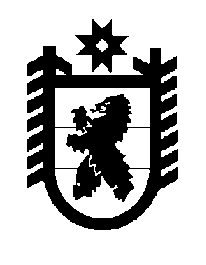 Российская Федерация Республика Карелия    ПРАВИТЕЛЬСТВО РЕСПУБЛИКИ КАРЕЛИЯПОСТАНОВЛЕНИЕот 22 марта 2013 года № 106-Пг. Петрозаводск О внесении изменения в постановление Правительства                    Республики Карелия от 9 февраля 2008 года № 28-ППравительство Республики Карелия п о с т а н о в л я е т:Внести в Порядок заключения договоров купли-продажи лесных насаждений для собственных нужд, утвержденный постановлением Правительства Республики Карелия от 9 февраля 2008 года № 28-П                   «Об утверждении Порядка заключения договоров купли-продажи лесных насаждений для собственных нужд» (Собрание законодательства Республики Карелия, 2008, № 2, ст. 166; № 8, ст. 1007; 2009, № 12,                       ст. 1487; 2012, № 7, ст. 1348), изменение, изложив его в следующей редакции:   «Утвержден постановлением      Правительства Республики  Карелия                от 9 февраля 2008 года № 28-П  Порядокзаключения договоров купли-продажи лесных насаждений для собственных нужд1. Настоящий Порядок определяет правила заключения гражданами договоров купли-продажи лесных насаждений, расположенных на землях, находящихся в государственной собственности, для собственных нужд (далее – договор).2. Договор заключается без проведения аукциона по продаже права на заключение договора купли-продажи лесных насаждений.3. Гражданин, заинтересованный в заготовке древесины для собственных нужд, подает письменное заявление о заключении договора в орган исполнительной власти Республики Карелия, уполномоченный в области использования, охраны, защиты, воспроизводства лесов (далее – уполномоченный орган).За консультативной помощью по вопросам оформления заявлений о заключении договоров, подготовки документов граждане могут обращаться в подведомственные уполномоченному органу государственные  казенные учреждения Республики Карелия – центральные лесничества (далее – лесничества). По желанию гражданина заявление о заключении договора и прилагающиеся к нему документы могут быть направлены в уполномоченный орган лесничеством.4. В заявлении о заключении договора гражданином, желающим осуществить заготовку древесины для собственных нужд, указываются следующие сведения:1) фамилия, имя, отчество (при наличии) гражданина, место жительства, данные документа, удостоверяющего личность;2) наименование лесничества, в границах которого предполагается осуществить куплю-продажу лесных насаждений;3) цели использования лесных насаждений, требуемый объем древесины и ее качественные показатели;4) правовые основания владения и (или) пользования  гражданином соответствующими объектами недвижимости в зависимости от заявленных целей использования лесных насаждений.5. К заявлению о заключении договора  гражданином прилагаются:1)  копия документа, подтверждающего место фактического проживания (регистрацию  по месту жительства   или регистрацию по месту пребывания);2) копия правоустанавливающего документа на объекты недвижимости (земельный участок, жилой дом, жилое строение, квартиру) – в случае, если права на соответствующие объекты недвижимости не зарегистрированы в Едином государственном реестре прав на недвижимое имущество и сделок с ним;3)   копия технического  паспорта жилого помещения или справка                 (или копия) органов (организаций) технической инвентаризации, подтверждающие наличие в жилом доме (квартире), жилом помещении, находящемся в собственности гражданина и (или) членов его семьи или в пользовании на основании договора социального найма, печного отопления и количество печей, – для отопления жилых домов (квартир), жилых помещений, не имеющих централизованного отопления.6. Для рассмотрения заявления гражданина о заключении договора уполномоченный орган запрашивает в иных органах, предоставляющих государственные услуги, органах, предоставляющих муниципальные услуги, государственных органах, подведомственных государственным органам или органам местного самоуправления организациях, участвующих в предоставлении государственных и муниципальных услуг, многофункциональных центрах (далее – органы, предоставляющие государственные услуги) следующие сведения, находящиеся в распоряжении органов, предоставляющих государственные услуги:1) сведения о зарегистрированных правах гражданина на земельный участок, правоустанавливающих документах на земельный участок – в случае заключения договора для целей строительства индивидуальных жилых домов, жилых строений, строительства и ремонта хозяйственных построек, мостков, заборов, колодцев;2) сведения о зарегистрированных правах гражданина на индивидуальный жилой дом, жилое строение, правоустанавливающих документах на  индивидуальный жилой дом, жилое строение – в случае заключения договора для целей ремонта индивидуальных  жилых домов, жилых строений; 3) сведения о выданном гражданину разрешении на строительство – в случае заключения договора для целей строительства индивидуальных жилых домов;4) сведения о зарегистрированных правах гражданина на квартиру, правоустанавливающих документах на квартиру – в случае заключения договора для целей ремонта квартир в многоквартирных жилых домах из деревянных конструкций;5) сведения об утрате или повреждении жилых домов и (или) хозяйственных построек, наступивших в результате преступных деяний, чрезвычайных ситуаций природного и техногенного характера, – в случаях, если заявление о заключении договора содержит указание на соответствующее обстоятельство, послужившее основанием для заготовки гражданином древесины для собственных нужд.7. Сведения, указанные в пункте 6 настоящего Порядка, запрашиваются уполномоченным органом в случаях, если соответствующие документы не были представлены гражданином  по собственной инициативе.8. Документы,  представляемые гражданином по собственной инициативе,  представляются в копиях с одновременным представлением оригинала. Копии документов после проверки их соответствия оригиналу заверяются, оригиналы документов возвращаются гражданину.9. Заявление гражданина о заключении договора рассматривается уполномоченным органом в течение тридцати календарных дней со дня его поступления. По результатам рассмотрения заявления о заключении договора выносится решение о заключении договора либо об отказе в заключении договора.Основаниями для отказа в заключении договора являются:1) непредставление гражданином документов, указанных в пункте 5 настоящего Порядка;2) несоответствие целей использования лесных насаждений, указан-ных в заявлении о заключении договора, направлениям использования древесины, предусмотренным Законом Республики Карелия от 12 ноября 2007 года № 1134-ЗРК «О порядке и нормативах заготовки гражданами древесины для собственных нужд»;3) превышение заявленных к заготовке объемов древесины по отношению к нормативам заготовки гражданами древесины для собственных нужд, установленным Законом Республики Карелия от                  12 ноября 2007 года № 1134-ЗРК «О порядке и нормативах заготовки гражданами древесины для собственных нужд»;4) информация, представленная органами, предоставляющими государственные услуги, по запросам уполномоченного органа, об отсутствии сведений, подтверждающих права гражданина на объекты недвижимости, указанных в пункте 6 настоящего Порядка;5) отсутствие в указанном гражданином лесничестве лесных насаждений, достаточных для заготовки заявленных объемов древесины с требуемыми качественными показателями.10. О принятом по результатам рассмотрения заявления о заключении договора решении уполномоченный орган информирует гражданина в письменной форме в течение пятнадцати календарных дней со дня его принятия. В случае принятия решения об отказе в заключении договора заявление о заключении договора и документы, приложенные к нему, возвращаются с обоснованием причин возврата.Принятие решения об отказе в заключении договора гражданину не препятствует повторному обращению гражданина с заявлением  в уполномоченный орган.11. В решении уполномоченного органа о  заключении договора указывается направление использования древесины, объем заготовки древесины, предусмотренные Законом Республики Карелия от 12 ноября 2007 года № 1134-ЗРК «О порядке и нормативах заготовки гражданами древесины для собственных нужд».12. Договор заключается в письменной форме в двух экземплярах в течение шестидесяти календарных дней со дня принятия уполномочен-ным органом решения о заключении договора.».            Глава Республики  Карелия                                                            А.П. Худилайнен